Ciclo seminariale valevole per il Corso di laurea triennale di ARCO e per il Corso di laurea magistrale in Lingue e Culture dell’Asia e dell’AfricaCiclo seminariale di 16 ore (8 incontri) tenuto dalla Prof.ssa Mette RUDVINStoria, cultura e letterature del PakistanCon un’introduzione alla lingua urdu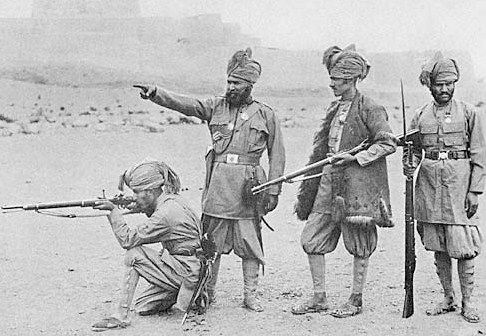 Martedì 21 aprile, ore 15-17		- Storia, cultura e letterature del PakistanMartedì 28 aprile, ore 15-17		- Storia, cultura e letterature del PakistanMartedì 5 maggio, ore 15-17		- Lingua urduVenerdì 8 maggio, ore 15-17          	- Storia, cultura e letterature del PakistanMartedì 12 maggio, ore 15-17		- Lingua urduVenerdì 15 maggio, ore 15-17		- Lingua urduMartedì 19 maggio, ore 15-17		- Storia, cultura e letterature del PakistanVenerdì 22 maggio, ore 15-17		- Storia, cultura e letterature del PakistanGli incontri si terranno presso il DiSCi, v. Zamboni 33, Aula 1La partecipazione all’intero ciclo ha valore di 6 degli 8 incontri previsti per l’acquisizione dei CFU dei Seminari. La partecipazione a ciascuna lezione vale come 1 degli 8 incontri necessari